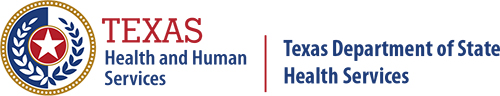 Friday BeatJuly 15, 2022, EditionThe newsletter that takes a Whole School, Whole Community, Whole Child approach.AnnouncementsBlurb Title is Heading 2 styleBlurb text is Normal styleBlurb Title is Heading 2 styleBlurb text is Normal styleProfessional DevelopmentBlurb Title is Heading 2 styleBlurb text is Normal styleAttend the Standard Reunification Method Training of TrainersThe Texas School Safety Center, in collaboration with the I Love U Guys Foundation, is hosting a no cost Standard Response Protocol/Standard Reunification Method Train-the-Trainer Training. This training covers how to reunite students with guardians after a crisis. The training is 7 hours and designed for participants to lead training sessions at their own district and implement the program. For more information and dates of virtual and in-person training, visit the Texas School Safety Center website.School Based Law Enforcement TrainingsThe Texas Commision on Law Enforcement will host virtual and in-person trainings for school-based law enforcement officers and school districts. These trainings support compliance with legislative mandates requiring education and training for district peace/resource officers. Topics include child and adolescent development and psychology, mental health, de-escalation, and others. Visit the Texas School Safety Center website for registration and more information.Funding OpportunitiesBlurb Title is Heading 2 styleBlurb text is Normal styleBlurb Title is Heading 2 styleBlurb text is Normal styleHealth EducationBlurb Title is Heading 2 styleBlurb text is Normal styleBlurb Title is Heading 2 styleBlurb text is Normal stylePhysical Education and Physical ActivityBlurb Title is Heading 2 styleBlurb text is Normal styleBlurb Title is Heading 2 styleBlurb text is Normal styleNutrition Environment and ServicesBlurb Title is Heading 2 styleBlurb text is Normal styleBlurb Title is Heading 2 styleBlurb text is Normal styleHealth ServicesBlurb Title is Heading 2 styleBlurb text is Normal styleBlurb Title is Heading 2 styleBlurb text is Normal styleCounseling, Psychological and Social ServicesTexas OnCourse Free Professional Development ModulesTexas OnCourse Academy offers a series of professional development modules. These modules will help counselors be prepared to support students through transitions and planning for the future. Continuing Education credit is available. Visit the webpage to learn more and plan your professional development schedule. Blurb Title is Heading 2 styleBlurb text is Normal styleSocial and Emotional School ClimateBlurb Title is Heading 2 styleBlurb text is Normal styleBlurb Title is Heading 2 styleBlurb text is Normal stylePhysical EnvironmentBlurb Title is Heading 2 styleBlurb text is Normal styleBlurb Title is Heading 2 styleBlurb text is Normal styleEmployee WellnessBlurb Title is Heading 2 styleBlurb text is Normal styleBlurb Title is Heading 2 styleBlurb text is Normal styleFamily EngagementBlurb Title is Heading 2 styleBlurb text is Normal styleBlurb Title is Heading 2 styleBlurb text is Normal styleCommunity InvolvementBlurb Title is Heading 2 styleBlurb text is Normal styleBlurb Title is Heading 2 styleBlurb text is Normal styleQuote to Note“The only impossible journey is the one you never begin.” -Tony Robbins__________________________________________________________Become a Friday Beat subscriber by signing up on the Friday Beat webpage!The articles and hyperlinks to external websites appearing in Friday Beat are intended to be informational and do not represent an endorsement by the Texas Department of State Health Services (DSHS). Other websites may not be accessible to people with disabilities or server restrictions. External email addresses may also be provided as a courtesy. If you choose to correspond, please be advised that DSHS policies may not apply. For information about any of the programs listed, contact the sponsoring organization directly. For comments or questions about Friday Beat, email the School Health Program at schoolhealth@dshs.texas.gov or call (512) 776-7279.Public Domain. Permission granted to forward or make copies as needed.